Kein Urlaub während der Pflegezeit (Formular)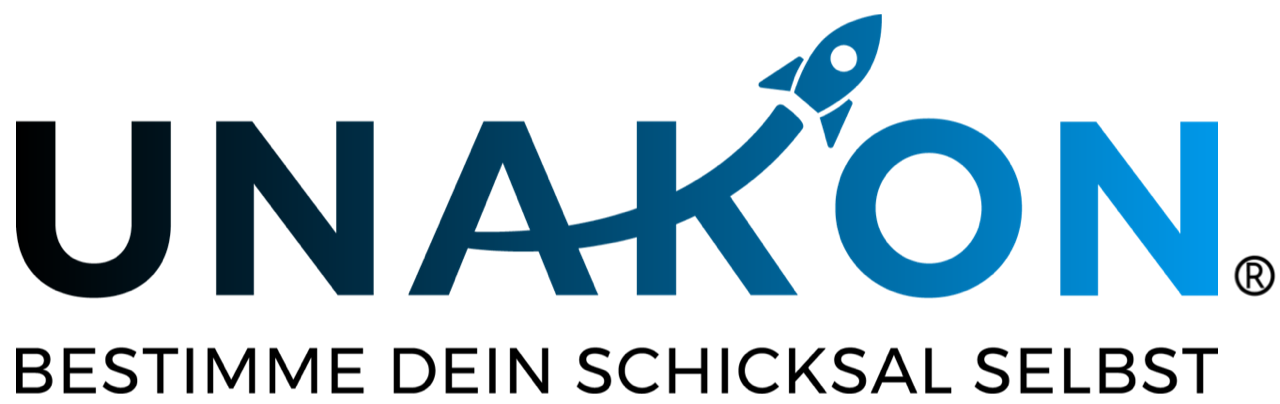 Zu diesem Muster:Das nachstehende Formular bedarf immer einer Anpassung auf den Einzelfall bzw. ihres Unternehmens.Das Muster ist auszufüllen, dies an den bereits dahingehend gekennzeichneten Stellen, ggf. auch darüber hinaus. Das Muster unterstellt, das kein Betriebsrat existiert, keine Betriebsvereinbarung verabredet ist und keine tariflichen Regelungen zu beachten sind.Das Muster ist unter Umständen u. a. wegen inzwischen veröffentlichter Rechtsprechung zu aktualisieren. Bitte setzen Sie sich hierzu unverbindlich mit uns in Verbindung.Bei Unsicherheiten darüber, wie mit dem Mustertext zu verfahren ist, empfehlen wir Ihnen dringend, den Rat eines Anwalts einzuholen. Eine erste Anfrage nach Unterstützung durch uns ist stets in ihrer Mitgliedschaft inkludiert.Haftungsausschluss: Alle Formulare und Mustertexte sind unbedingt auf den Einzelfall hin anzupassen. Wir haben uns bei der Erstellung große Mühe gegeben. Trotz alledem können wir absolut keinerlei Haftung dafür übernehmen, dass das jeweilige Dokument für den von Ihnen angedachten Anwendungsbereich geeignet und ausreichend ist. In Zweifelsfällen kontaktieren Sie uns bitte unter verträge-und-recht@unakon.deSehr geehrte(r) Frau/Herr ____________hiermit erkläre ich, dass ich für die Zeiten der Pflegezeit keinen (anteiligen) Urlaub gewähren werde, vielmehr von meinem Recht auf (anteilige) Kürzung Gebrauch mache; ein Anspruch auf Urlaubsabgeltung besteht insoweit ebenfalls nicht. Ich mache von meinem Recht nach § 4 Abs. 4 PflegeZG* Gebrauch.Mit freundlichen Grüßen______________________________Ort/Datum/Unterschrift ArbeitgeberEntgegengenommen:_________________________________Ort/Datum/Unterschrift Arbeitnehmer(in)*§ 4 PflegeZG (Pflegezeitgesetz) lautet:„(1) Die Pflegezeit nach § 3 beträgt für jeden pflegebedürftigen nahen Angehörigen längstens sechs Monate (Höchstdauer). Für einen kürzeren Zeitraum in Anspruch genommene Pflegezeit kann bis zur Höchstdauer verlängert werden, wenn der Arbeitgeber zustimmt. Eine Verlängerung bis zur Höchstdauer kann verlangt werden, wenn ein vorgesehener Wechsel in der Person des Pflegenden aus einem wichtigen Grund nicht erfolgen kann. Pflegezeit und Familienpflegezeit nach § 2 des Familienpflegezeitgesetzes dürfen gemeinsam die Gesamtdauer von 24 Monaten je pflegebedürftigem nahen Angehörigen nicht überschreiten. Die Pflegezeit wird auf Berufsbildungszeiten nicht angerechnet.(2) Ist der nahe Angehörige nicht mehr pflegebedürftig oder die häusliche Pflege des nahen Angehörigen unmöglich oder unzumutbar, endet die Pflegezeit vier Wochen nach Eintritt der veränderten Umstände. Der Arbeitgeber ist über die veränderten Umstände unverzüglich zu unterrichten. Im Übrigen kann die Pflegezeit nur vorzeitig beendet werden, wenn der Arbeitgeber zustimmt.(3) Für die Betreuung nach § 3 Absatz 5 gelten die Absätze 1 und 2 entsprechend. Für die Freistellung nach § 3 Absatz 6 gilt eine Höchstdauer von drei Monaten je nahem Angehörigen. Für die Freistellung nach § 3 Absatz 6 gelten Absatz 1 Satz 2, 3 und 5 sowie Absatz 2 entsprechend; bei zusätzlicher Inanspruchnahme von Pflegezeit oder einer Freistellung nach § 3 Absatz 5 oder Familienpflegezeit oder einer Freistellung nach § 2 Absatz 5 des Familienpflegezeitgesetzes dürfen die Freistellungen insgesamt 24 Monate je nahem Angehörigen nicht überschreiten.(4) Der Arbeitgeber kann den Erholungsurlaub, der der oder dem Beschäftigten für das Urlaubsjahr zusteht, für jeden vollen Kalendermonat der vollständigen Freistellung von der Arbeitsleistung um ein Zwölftel kürzen.“